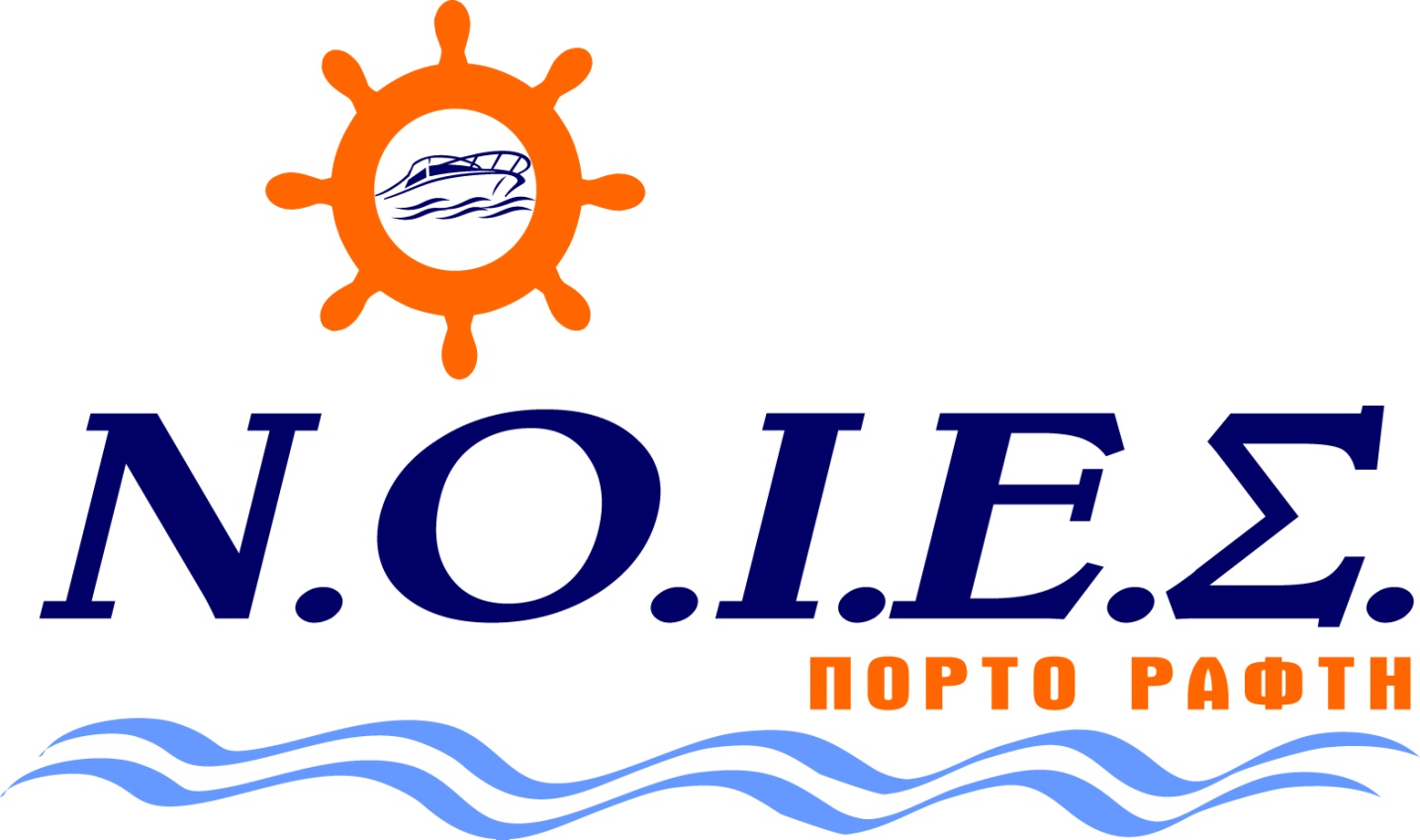 ΝΑΥΤΑΘΛΗΤΙΚΟΣ    ΟΜΙΛΟΣ    ΙΔΙΟΚΤΗΤΩΝΕΡΑΣΙΤΕΧΝΙΚΩΝ  ΣΚΑΦΩΝ   ΠΟΡΤΟ  ΡΑΦΤΗΣΩΜΑΤΕΙΟ ΑΝΑΓΝΩΡΙΣΜΕΝΟ Γ.Γ.Α. (ΦΔ59)-ΜΕΛΟΣ Ε.Ο.Υ.Δ.Α.														Πόρτο Ράφτη, 20 /1 /2023							Αρ. πρωτ.:  220ΑΝΑΚΟΙΝΩΣΗ Δ.Σ.	Αγαπητά μέλη,Το Διοικητικό Συμβούλιο (Δ.Σ.) του Ναυταθλητικού Ομίλου Ιδιοκτητών Ερασιτεχνικών Σκαφών Ν.Ο.Ι.Ε.Σ. ΠΟΡΤΟ ΡΑΦΤΗ,  με απόφαση αυτού της 9ης Ιανουαρίου 2023,  προκηρύσσει Εκλογές και σας προσκαλεί στην τακτική  Γενική Συνέλευση (Γ.Σ.) στις 12/2/2023.	To Δ.Σ. ολοκληρώνοντας νόμιμα την 3ετή θητεία 2019-2022 σύμφωνα με το (Άρθρο 14, Παράγραφος 1) του καταστατικού καλεί τα μέλη του να προσέλθουν και να ασκήσουν το νόμιμο εκλογικό τους δικαίωμα.	Οι Εκλογές θα πραγματοποιηθούν σύμφωνα με το νέο καταστατικό του Ομίλου όπως αυτό τροποποιήθηκε τον Ιούνιο του 2022, σύμφωνα με τον νέο Αθλητικό Νόμο ν.4726/2020 και τις  διατάξεις του, όπως αυτές είναι επιβεβλημένες σύμφωνα με την υπόδειξη της Γενικής Γραμματείας.	Καλούμε λοιπόν όλα τα μέλη με διάθεση προσφοράς να ασχοληθούν με τα διοικητικά του Ομίλου και να δηλώσουν την υποψηφιότητά τους, έως και (10) δέκα ημέρες πριν την Γ.Σ. της 12ης  Φεβρουαρίου 2023, όπως αναφέρετε και στο συνημμένο έντυπο με τις αναλυτικές οδηγίες για τις Αρχαιρεσίες που θα βρείτε. 	Σύμφωνα με το Καταστατικό (στο Άρθρο 3 Παράγραφος 3, βάση του Ν.2725/1999),  μπορούν να συμμετάσχουν στην Γεν. Συνέλευση, να εκλέξουν και να εκλεγούν μόνο όσα Μέλη είναι οικονομικά ενήμερα και εφόσον έχουν κλείσει 1 έτος από την ημερομηνία εγγραφή τους. Όσα μέλη δεν πληρούν τις παραπάνω προϋποθέσεις μπορούν να παραστούν στην Γ.Σ. χωρίς δικαίωμα ψήφου.	Στην Πρόσκληση της Γ.Σ. που ακολουθεί θα ενημερωθείτε για όλα τα ζητήματα της ημερήσιας διάταξης και τα οποία καλείστε να εγκρίνετε κατά της διάρκεια της διαδικασίας.	Παρακαλούμε όσα μέλη δεν έχουν τακτοποιήσει τις οικονομικές τους εκκρεμότητες, θα πρέπει να επικοινωνήσουν με την Γραμματεία του Συλλόγου στο 697 228 0561 / 698 027 9419 το συντομότερο, ούτως ώστε να ενημερωθείτε για την οφειλή σας και την εξόφλησή του. Η κατάθεση των χρημάτων γίνεται μέσω Τραπέζης στον λογαριασμό του Ομίλου :  Τράπεζα Πειραιώς GR 3101 7213 1000 5131 0844 31546 Ν.Ο.Ι.Ε.Σ. ΠΟΡΤΟ ΡΑΦΤΗΗ ετήσια συνδρομή είναι 30 ευρώ. Ο Όμιλος πλέον έχει νέα Έδρα, που βρίσκεται στην περιοχή Βουρκάδι του Πόρτο Ράφτη όπου και θα πραγματοποιηθεί η Εκλογική Γεν.Συνέλευση.Σας προσκαλούμε με χαρά να επανδρώσουμε το Σύλλογο με ικανά στελέχη/μέλη που θα τον οδηγήσουν με αξιοσύνη στα μελλοντικά δρώμενα και να γιορτάσουμε όλοι μαζί το νέο μας σπίτι. 	Ο Όμιλός μας συνεργάζεται με τα παιδικά χωριά SOS στην Βάρη καθώς και την Ανοιχτή Αγκαλιά στο Κορωπί προσφέροντάς τους με κάθε ευκαιρία οτιδήποτε μπορούμε να συλλέξουμε, ακόμη και χρηματικά ποσά, όταν αυτό μας επιτρέπεται και μπορούμε. Με κάθε δυνατή ευκαιρία μέσα από τους Αθλητικούς Αγώνες που διοργανώνουμε, τους προσφέρουμε τα μη ζώντα αλιεύματα. Παρακαλούμε λοιπόν όποιος έχει την δυνατότητα να προσφέρει (τρόφιμα, παιχνίδια, ένδυση ή οτιδήποτε άλλο), μπορεί να το κάνει επικοινωνώντας με την γραμματεία η οποία θα μεσολαβήσει για την δωρεά.Η Πρόσκληση της Γεν. Συνέλευσης έχει αναρτηθεί και στο site του Ομίλου www.noies.gr  				  Ευχαριστούμε και σας περιμένουμε							Για το Δ.Σ. του Ν.Ο.Ι.Ε.Σ.	   .ΝΑΥΤΑΘΛΗΤΙΚΟΣ    ΟΜΙΛΟΣ    ΙΔΙΟΚΤΗΤΩΝΕΡΑΣΙΤΕΧΝΙΚΩΝ  ΣΚΑΦΩΝ   ΠΟΡΤΟ  ΡΑΦΤΗΣΩΜΑΤΕΙΟ ΑΝΑΓΝΩΡΙΣΜΕΝΟ Γ.Γ.Α. (ΦΔ59)-ΜΕΛΟΣ Ε.Ο.Υ.Δ.Α																					Πόρτο Ράφτη, 20 /1 /2023							Αρ. πρωτ.:  220Προς : Τα μέλη του ΝΟΙΕΣ	ΠΡΟΣΚΛΗΣΗΕκλογικής Έκτακτης Γενικής ΣυνέλευσηςΣυγκαλείται βάσει του άρθρου 11 του Καταστατικού του Ομίλου, Τακτική Εκλογική Γενική Συνέλευση των μελών του Ομίλου, την Κυριακή 12 Φεβρουαρίου 2023 και ώρα 10:00π.μ. στην έδρα του Ομίλου, στην περιοχή Βουρκάδι του Πόρτο Ράφτη.  Σε περίπτωση μη απαρτίας όπως αυτή οριστεί βάσει του άρθρου 11 εδάφια 5 & 6 του Καταστατικού, η Γενική Συνέλευση επαναλαμβάνεται για την ίδια ημέρα και στον ίδιο χώρο,την Κυριακή 12 Φεβρουαρίου 2023& ώρα 11:00π.μ.ΘΕΜΑΤΑ ΓΕΝΙΚΗΣ ΣΥΝΕΛΕΥΣΗΣΕκλογή Προέδρου και Γραμματέα Γεν. Συνέλευσης.Διοικητικός και οικονομικός απολογισμός για το χρονικό διάστημα από 24-3-2022 έως 	     12-2-2023 και απαλλαγή απερχομένου Δ.Σ.Έγκριση Οικονομικού Προϋπολογισμού για το έτος 2023 Εκκαθάριση Μητρώου – Διαγραφές Μελών.Εκλογή Εφορευτικής ΕπιτροπήςΠαρουσίαση Υποψηφιοτήτων αλφαβητικά Διεξαγωγή αρχαιρεσιών για την εκλογή 5μελούς Δ.Σ και έως (3) τριών αναπληρωματικών, καθώς και εκλογή Εξελεγκτικής Επιτροπής.Καταμέτρηση ψήφων, έκδοση και ανακοίνωση αποτελεσμάτων. 	    		             Για το Δ.Σ. του Ν.Ο.Ι.Ε.Σ.	Η Γ. Γραμματέας						      Ο Πρόεδρος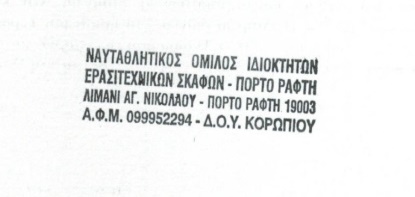 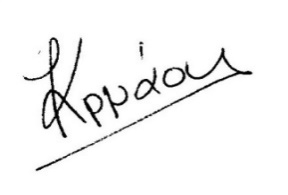 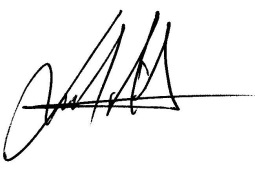     Μαργαρίτα Αρμάου						Δημήτριος Κυρίτσης